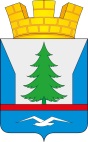 ПОСТАНОВЛЕНИЕАДМИНИСТРАЦИИ ГОРОДСКОГО ПОСЕЛЕНИЯ ЗЕЛЕНОБОРСКИЙКАНДАЛАКШСКОГО РАЙОНАот  21.07.2020 г.						               	№ 193 Об исключении проверки в отношении юридических лиц, индивидуальных предпринимателей из ежегодного плана проведения плановых проверок юридических лиц и индивидуальных предпринимателей на 2020 год	В соответствии с Постановлением Правительства Российской Федерации от 3 апреля 2020 г. № 438 «Об особенностях осуществления в 2020 году государственного контроля (надзора), муниципального контроля и о внесении изменения в пункт 7 правил подготовки органами государственного контроля (надзора), муниципального контроля ежегодных планов проведения плановых проверок юридических лиц и индивидуальных предпринимателей», в соответствии с абзацами 11, 13 подпункта а) пункта 7 «Правил подготовки органами государственного контроля (надзора) и органами муниципального контроля ежегодных планов проведения плановых проверок юридических лиц и индивидуальных предпринимателей», утвержденных постановлением Правительства РФ от 30.06.2010 г. №489 (в ред. от 03.04.2020 г. № 438)ПОСТАНОВЛЯЮ:1.Исключить из плана проверок юридических лиц и индивидуальных предпринимателей на 2020 год организацию:-  муниципальное автономное учреждение дополнительного образования "Центр развития творчества детей и юношества" муниципального образования Кандалакшский район.2.Сектору социально-экономического развития (Юрковой И.А.) направить сведения о внесенных изменениях в ежегодный план проверок в Прокуратуру г.Кандалакша.3. Настоящее Постановление опубликовать в периодическом печатном издании и на официальном сайте городского поселения Зеленоборский.4.Контроль за исполнением данного Постановления оставляю за собой.И.о.Главы администрации							Л.П.Шеховцова